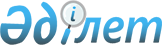 Еңбекшіқазақ ауданы бойынша елді-мекен жерлерін аймақтарға бөлу жобасын (схемасын) бекіту туралы
					
			Күшін жойған
			
			
		
					Алматы облысы Еңбекшіқазақ аудандық мәслихатының 2011 жылғы 18 наурыздағы N 48-3 шешімі. Алматы облысының Әділет департаменті Еңбекшіқазақ ауданының Әділет басқармасында 2011 жылы 25 сәуірде N 2-8-177 тіркелді. Күші жойылды - Алматы облысы Еңбекшіқазақ аудандық мәслихатының 2014 жылғы 15 қазандағы № 39-5 шешімімен      Ескерту. Күші жойылды - Алматы облысы Еңбекшіқазақ аудандық мәслихатының 15.10.2014 № 39-5 шешімімен.

      РҚАО ескертпесі.

      Мәтінде авторлық орфография және пунктуация сақталған.       

Қазақстан Республикасының 2003 жылғы 20-маусымдағы N 442 Жер Кодексінің 8-бабы 2-тармағына, Қазақстан Республикасының 2001 жылғы 23-қаңтардағы N 148 "Қазақстан Республикасындағы жергілікті мемлекеттік басқару және өзін-өзі басқару туралы" Заңының 6-бабы 1-тармағының 13-тармақшасына сәйкес және аудан әкімінің 2011 жылғы 17-наурыздағы N 09-01/577 хатының негізінде Еңбекшіқазақ аудандық мәслихаты ШЕШІМ ҚАБЫЛДАДЫ:



      1. Еңбекшіқазақ ауданы бойынша елді-мекен жерлерін аймақтарға бөлу жобасы (схемасы) қосымшаға сәйкес бекітілсін.



      2. Осы шешімнің орындалуы аудандық жер қатынастары бөлімінің бастығы Сейіт Оразғұлұлы Құлынбаевқа және аудандық экономика және бюджеттік жоспарлау және кәсіпкерлік бөлімінің бастығы Иманғазы Ахметұлы Ахметовке жүктелсін.



      3. Осы шешімнің орындалуын бақылау аудан әкімінің орынбасары Мақсат Тоқбергенұлы Бекетаевқа және аудандық мәслихаттың заңдылықты сақтау жөніндегі тұрақты комиссиясына жүктелсін.



      4. Осы шешім алғаш ресми жарияланғаннан кейін күнтізбелік он күн өткен соң қолданысқа енгізілсін.      Аудандық мәслихаттың

      48-сессиясының төрайымы                    Қ. Дюсембаева      Аудандық мәслихат

      хатшысы                                    Ә. Талқамбаев      КЕЛІСІЛДІ:      Аудан әкімінің

      орынбасары                                 Бекетаев Мақсат Тоқбергенұлы

      15 наурыз 2011 жыл      "Еңбекшіқазақ ауданының жер

      қатынастары бөлімі" мемлекеттік

      мекемесінің бастығы                        Құлынбаев Сейіт Оразғұлұлы

      15 наурыз 2011 жыл      "Еңбекшіқазақ аудандық

      экономика және бюджеттік

      жоспарлау және кәсіпкерлік

      бөлімі" мемлекеттік

      мекемесінің бастығы                        Ахметов Иманғазы Ахметұлы

      15 наурыз 2011 жыл      Аудандық мәслихат

      аппаратының басшысы                        Жаңабаев Қуанышбек Нұрғалиұлы

      14 наурыз 2011 жыл      Мәслихат аппаратының

      бас маман-заңгер                           Желдікбаева Әйгерім Алшынқызы

      14 наурыз 2011 жыл

Еңбекшіқазақ аудандық мәслихаттың

2011 жылғы 18-наурыздағы N 48-3

"Еңбекшіқазақ ауданы бойынша

елді-мекен жерлерін аймақтарға

бөлу жобасын (схемасын)

бекіту туралы" шешіміне

қосымша 

Еңбекшіқазақ ауданы бойынша елді-мекен жерлерін аймақтарға бөлу

жобасы (схемасы)
					© 2012. Қазақстан Республикасы Әділет министрлігінің «Қазақстан Республикасының Заңнама және құқықтық ақпарат институты» ШЖҚ РМК
				N Елді мекендердің

атауларыТүзету

коэффициентіҰсынылатын

түзету

коэффициенті1 аймақ1 аймақ1 аймақ1 аймақ1Ават ауылы1,511,52Бәйтерек ауылы1,511,52 аймақ2 аймақ2 аймақ2 аймақ3Балтабай ауылы1,461,44Ақтоғай ауылы1,451,45Бірлік ауылы1,461,46Еңбек ауылы1,471,47Бөлек ауылы1,481,48Әймен ауылы1,471,49Қарасай ауылы1,451,410Маловодное ауылы1,471,411Жаңашар ауылы1,471,412Қаракемер ауылы1,471,413Совет ауылы1,461,414Алмалы ауылы1,451,415Қаратұрық ауылы1,451,416Қайназар ауылы1,471,417Саймасай ауылы1,461,418Күлжа ауылы1,471,419Түрген ауылы1,461,43 аймақ3 аймақ3 аймақ3 аймақ20Ақши ауылы1,441,321Қызылшарық ауылы1,411,322Алға ауылы1,411,323Қойшибек ауылы1,421,324Ақбастау ауылы1,441,325Күш ауылы1,411,326Өрнек ауылы1,41,327Базаркелді ауылы1,411,328Космос ауылы1,441,329Қазақстан ауылы1,411,330Ащибұлақ ауылы1,421,331Сатай ауылы1,411,332Талдыбұлақ ауылы1,441,333Көктөбе ауылы1,431,334Төлеби ауылы1,431,335Ащисай ауылы1,41,336Достық ауылы1,411,337Лавар ауылы1,438Тауқаратұрық ауылы1,439Қырбалтабай ауылы1,4240Нұра ауылы1,4241Бәйсеит ауылы1,4142Азат ауылы1,4443Қрасный Восток ауылы1,4444Рахат ауылы1,4445Аманкелді ауылы1,4346Ташкенсаз ауылы1,4447Тескенсу ауылы1,4448Таутүрген ауылы1,4349Шелек ауылы1,414 аймақ4 аймақ4 аймақ4 аймақ50Дихан ауылы1,371,251Қайрат ауылы1,371,252Қайыпов ауылы1,391,253Екпенді ауылы1,371,254Қайнар ауылы1,381,255Масақ ауылы1,381,256Бижанов ауылы1,391,257Малыбай ауылы1,381,258Баяндай ауылы1,391,259Шелек ауылы1,371,260Майское ауылы1,361,25 аймақ5 аймақ5 аймақ5 аймақ61Қайрат ауылы1,31,162Асысаға ауылы1,331,163Жаңашаруа ауылы1,341,164Қаражота ауылы1,331,165Қорам ауылы1,341,166Ақжал ауылы1,31,167Шалқар ауылы1,321,168Көлді ауылы1,311,169Толқын ауылы1,321,16 аймақ6 аймақ6 аймақ6 аймақ70Қазатқом ауылы1,271,071Сазы ауылы1,261,072Таусүгір ауылы1,241,073Ақтоған ауылы1,291,074Сарыбұлақ ауылы1,291,075Мелиоратор ауылы1,251,076Нұрлы ауылы1,271,077Көкпек ауылы1,231,078Көктерек бөлімшесі1,251,079Торғай база ауылы1,257 аймақ7 аймақ7 аймақ7 аймақ80Сарытау ауылы1,140,981Бабатуған ауылы1,190,9